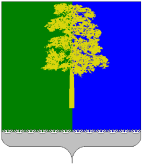 Муниципальное автономное дошкольное образовательноеучреждение «Центр развития ребёнка - детский сад «Чебурашка»ПРИКАЗот 22 марта 2021г.                                                                                                                      №103–одпгт. Междуреченский О проведении тематической недели «Космические просторы» В соответствии с Законом РФ «Об образовании в Российской федерации» от 29.12.2012 №273-ФЗ (глава 2, ст.10,11,12,13,20), приказом Министерства образования и науки Российской Федерации «Об утверждении федерального государственного образовательного стандарта дошкольного образования» от 17 октября 2013 г. №1155 и на основании годового плана на 2020-2021 учебного года приказываю:1.Провести с 9  апреля по 16  апреля 2021 года тематическую неделю «Космические просторы» на базе ДОУ.2.Утвердить программу тематической недели «Космические просторы» (Приложение 1).		3.Утвердить положение о проведении конкурса технического творчества «Космос – близкий и далекий» (Приложение 2).		4.Старшему воспитателю Билебрух Л.Д. подготовить информационную справку об итогах проведения тематической  недели «Космические просторы» в срок до 22 апреля 2021 года.5.Педагогическим работникам, ответственным за проведение тематической недели  «Космические просторы», провести мероприятия в соответствии с программой в установленные сроки и предоставить информационную справку по итогам проведения, фотоотчет 3-5 фотографий на электронную почту lbilebruh@yandex.ru в срок до 22 апреля 2021 года.6.Делопроизводителю Саари Е.Ф. ознакомить с данным приказом педагогических работников под роспись.7.Контроль за исполнением данного приказа оставляю за собой.Заведующий МАДОУ «ЦРР – детский сад «Чебурашка»                                 Н.Н.КоршуноваС приказом ознакомлены: Приложение 1 к приказу учрежденияот 22.03.2021 года №103-одТематическая неделя «Космические просторы»с 9  апреля по 16  апреля 2021 годаУТВЕРЖДАЮ                                                              Заведующий МАДОУ «ЦРР-детский сад «Чебурашка»                                                                                                                                                                                             ____________________Н.Н. КоршуноваПриказ от «___» ______2021г.   №_____ПОЛОЖЕНИЕ о проведении конкурса технического творчества «Космос – близкий и далекий»в МАДОУ «ЦРР - детский сад «Чебурашка» Общие положения1.1.	Настоящее Положение утверждает порядок организации и проведения конкурса технического творчества «Космос – близкий и далекий»  среди детей дошкольного возраста и педагогов (Конкурс).1.2.	Подготовка и проведение Конкурса осуществляется Муниципальным автономным дошкольным образовательным учреждением «Центр развития ребёнка - детский сад «Чебурашка»;1.3.	Конкурс проводится в соответствии с Проектно - тематическим планом МАДОУ «ЦРР – детский сад «Чебурашка» в связи с 60-летием со дня полёта в космос первого космонавта Юрия Гагарина.2. Цель и задачи Конкурса2.1. Цель: расширение исторических знаний и представлений о космосе, космонавтике и космонавтах.2.2.Задачи:
-  Техническое просвещение и воспитание детей;- Пробуждение интересов к конструированию, робототехнике, моделированию, техническому творчеству, формированию основ инженерного мышления;- Содействие развитию детского творчества;- Развитие умения выражать своё отношение к событиям через изображение;- Развитие художественно – изобразительных способностей;Участники, жюри Конкурса, и сроки проведенияВ конкурсе участвуют педагоги и дети всех возрастных групп.В состав жюри Конкурса входят:- Заместитель заведующего- старший воспитатель- инструктор по физической культуре- воспитатель.3.3. Конкурс проводится с 09 по 16 апреля 2021 года.3.4. Место проведения фойе на первом этаже Учреждения.4. Содержание и номинации Конкурса:4.1. В творческих работах участников отражаются темы:- «История отечественной космонавтики»;- «Современная Российская авиация и космонавтика»;- «Космические корабли и самолеты»;- «Космос моими глазами»;- «Космические фантазии».4.2. Номинации Конкурса:- «Стартуют в космос корабли» - макеты летательных аппаратов - самолетов, космических кораблей, ракет, спутников и т.д.;- ДПИ – творческие работы, выполненные в любой технике, в том числе лего-конструирование, отражающие тематику Конкурса;- ИЗО - рисунки в любой технике ИЗО, рисунок с использованием графического редактора Paint. Рисунки могут быть выполнены на любом материале (ватман, картон, холст и т.д.) и в любой технике;- Коллаж - с использованием программ MS Office Publisher, MS Office Power Point и др.);- Литературная - рассказы, стихотворения отражающие тематику Конкурса (не более 1 страницы печатного текста);- Методические разработки - методические разработки утренников, занятий, викторин и т.д. Методические материалы должны соответствовать заявленной теме и виду методической продукции;Критерии оценки конкурсной работы5.1. Жюри определяет победителей и призёров в каждой номинации, в каждой возрастной категории. При оценивании работы учитывается следующее:- Соответствие теме Конкурса;- Оригинальность, нестандартность, новизна подачи материала;- Творческий подход, художественная выразительность;- Сложность и точность конструкции модели;- Соответствие с основными требованиями к написанию и оформлению исследовательских работ, рефератов, методических разработок;- Точность рифм (для стихотворений);- Самостоятельность работы, возрастное соответствие;- Работы, принимавшие участие в прошлом году не оцениваются.Подведение итогов и награждение6.1. Жюри Конкурса определяет победителей по итогам прослушивания в каждой возрастной категории.6.2.Победители номинаций награждаются дипломами,  участникам Конкурса  вручаются благодарственные письма.Приложение1 к положению о проведении конкурса технического творчества«Космос – близкий и далекий»Протокол конкурса технического творчества«Космос – близкий и далекий»в МАДОУ «ЦРР - детский сад «Чебурашка»Возрастная группа 2-3 лет: 1 место –                                                2  место –                                                 3 место  – Возрастная группа 3-4 лет: 1 место –                                                2 место –                                                 3 место  –  Возрастная группа 5 -7 лет: 1 место  –                                                 2 место –                                                 3место –Педагоги: 1 место  –                  2 место –                  3 место –Заместитель заведующего                                                      Старший воспитатель                                                             Инструктор по физической культуре ДОУ                                         Воспитатель                                                                      Ф.И.О.ПодписьДатаАлта М.В.Конева И.С.Горельская А.Б.Ершова М.А.Иванова Н.Г.Костадинова Д.К. Зуева Е.В.Никитина Ю.А.Коршунова И.В.Стрельцова О.Н.Перепелица Л.С.Галанина Е.А.Плясунова Т.И.Кычакова О.А.Пархоменко Д.М.Билебрух Л.Д.Рыбина И.И.Каландазе Л.М.Фомина И.А.№Сроки проведенияНаименование мероприятийОтветственные19 апреля2021 годаМероприятия «Конструируем космические аппараты» (из конструктора)Рыбина И.И.,Алта М.В.212  апреля 2021 годаВиртуальная экскурсия «Первый полет»Никитина Ю.А., Билебрух Л.Д.313 апреля2021 годаМероприятие «Солнечная система»Иванова Н.Г.,Коршунова И.В.414 апреля2021 годаКосмические опыты и исследованияПерепелица Л.С., Заботина С.Н.. 515 апреля2021 годаКосмическая эстафета в подготовительных и старших группахКычакова О.А.,Каландадзе Л.М.616 апреля2021 годаКосмические ребусы и загадкиКонева И.С.,Фомина И.А.7с 14 по 16 апреля2021 годаКосмические мультфильмы и песенкиГаланина Е.А., Каландадзе Л.М.Костадинова Д.К., Плясунова Т.И.8с 09 по 16 апреля 2021 годаПроведение конкурса технического творчества «Космос – близкий и далекий» (организация и оформление выставки, проведение экскурсий по выставке)Горельская А.Б., Ершова М.А., Пархоменко Д.М.№ФИкритериикритериикритериикритериикритериикритериикритериикритериикритерии№ФИСоответствие теме КонкурсаОригинальность, нестандартность, новизна подачи материалаТворческий подход, художественная выразительность Творческий подход, художественная выразительность Сложность и точность конструкции модели Соответствие с основными требованиями к написанию и оформлению исследовательских работ,  методических разработокТочность рифм (для стихотворений);Самостоятельность работы, возрастное соответствиеИтогоВозрастная группа 2- 3 годаВозрастная группа 2- 3 годаВозрастная группа 2- 3 годаВозрастная группа 2- 3 годаВозрастная группа 2- 3 годаВозрастная группа 2- 3 годаВозрастная группа 2- 3 годаВозрастная группа 2- 3 годаВозрастная группа 2- 3 годаВозрастная группа 2- 3 годаВозрастная группа 2- 3 года1Возрастная группа 3-4 годаВозрастная группа 3-4 годаВозрастная группа 3-4 годаВозрастная группа 3-4 годаВозрастная группа 3-4 годаВозрастная группа 3-4 годаВозрастная группа 3-4 годаВозрастная группа 3-4 годаВозрастная группа 3-4 годаВозрастная группа 3-4 годаВозрастная группа 3-4 годаВозрастная группа 5-7 летВозрастная группа 5-7 летВозрастная группа 5-7 летВозрастная группа 5-7 летВозрастная группа 5-7 летВозрастная группа 5-7 летВозрастная группа 5-7 летВозрастная группа 5-7 летВозрастная группа 5-7 летВозрастная группа 5-7 летВозрастная группа 5-7 летПедагогиПедагогиПедагогиПедагогиПедагогиПедагогиПедагогиПедагогиПедагогиПедагогиПедагоги